Отчет воспитателя Дозоровой Алены Иннокентьевны о проделанной работе в период дистанционного обучения1 младшая группаДата: 18.05.2020г.  День недели: ПонедельникВ обучении приняло участие 3 детей.По расписанию 2 занятия по 10 минут.Текущая образовательная деятельность данного дня осуществлялась по следующим образовательным областям:Развитие речиФизическое развитие1. «Развитие речи»Тема:  «Чтение сказок по желанию»Цели: Учить эмоционально воспринимать содержание сказок, запомнить ее название и героев, учить воспроизводить диалоги персонажей; совершенствовать звуковую культуру речи.Родителям было предложено выбрать по желанию сказку, прочитать ее , побеседовать с детьми по содержанию сказки, рассмотреть иллюстрации. Мною дана краткая инструкция с обьяснением к данному занятию. Отзывы родителей: Здравствуйте) мы выбрали сказку «Колобок», прочитали ее, побеседовали, ребенок с большим удовольствием слушал и отвечал на мои вопросы.Фотоотчет о проделанной работе родителей с детьми: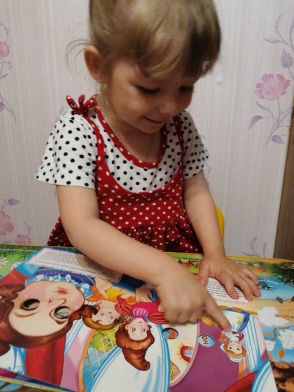 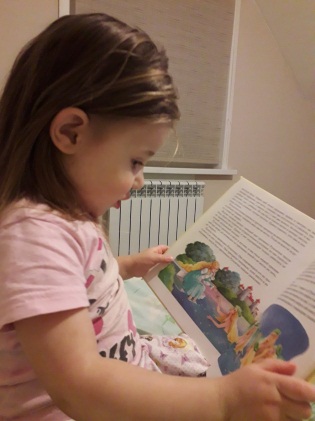 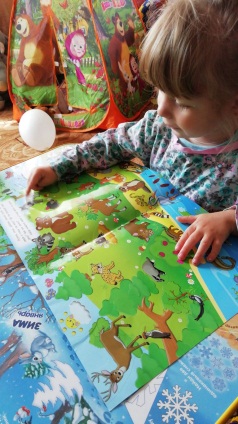 